Publicado en  el 22/07/2014 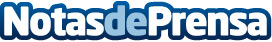 ŠKODA Y ALSA COLABORAN CON EL XIII ENCUENTRO NACIONAL DE ADOLESCENTES CON CÁNCERPor séptimo año consecutivo, ŠKODA da apoyo a la Federación de Española de Padres de Niños con Cáncer en la organización de su encuentro de verano.
Datos de contacto:SKODANota de prensa publicada en: https://www.notasdeprensa.es/352koda-y-alsa-colaboran-con-el-xiii-encuentro_1 Categorias: Solidaridad y cooperación http://www.notasdeprensa.es